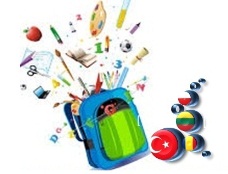             UN CUVÂNT DIN VIITORELEV:________________________________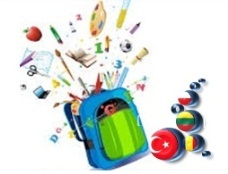 	O CULOARE, UN VIS, O URAREO URARE_________________________________________________________________________________________________________________________________________________________ !!!Priveşte această zi ca pe o nouă pagină din povestea ta de viaţăO poveste tot mai frumoasă cu fiecare vis împlinitO URARE_________________________________________________________________________________________________________________________________________________________ !!!Priveşte această zi ca pe o nouă pagină din povestea ta de viaţăO poveste tot mai frumoasă cu fiecare vis împlinitO URARE_________________________________________________________________________________________________________________________________________________________ !!!Priveşte această zi ca pe o nouă pagină din povestea ta de viaţăO poveste tot mai frumoasă cu fiecare vis împlinitO URARE_________________________________________________________________________________________________________________________________________________________ !!!Priveşte această zi ca pe o nouă pagină din povestea ta de viaţăO poveste tot mai frumoasă cu fiecare vis împlinitALBALBASTRUROŞUGALBENPORTOCALIUVIOLETVERDEUN VIS…O REALITATE…UN VIITORUN VIS…O REALITATE…UN VIITORUN VIS…O REALITATE…UN VIITORUN VIS…O REALITATE…UN VIITORUN VIS…O REALITATE…UN VIITOR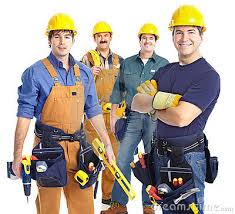 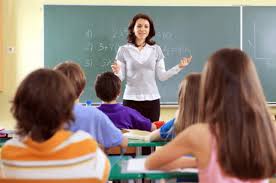 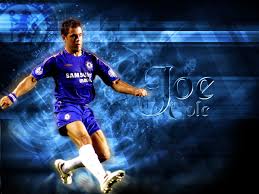 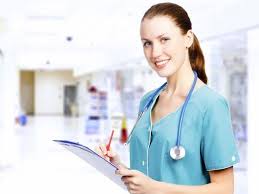 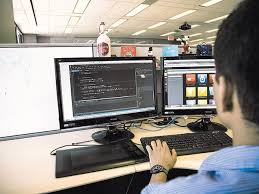 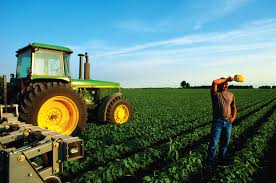 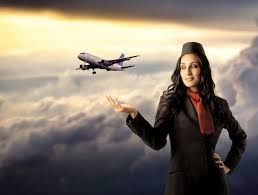 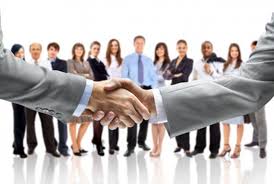 COPILUL TĂU CE VIS VA URMA?COPILUL TĂU CE VIS VA URMA?COPILUL TĂU CE VIS VA URMA?COPILUL TĂU CE VIS VA URMA?COPILUL TĂU CE VIS VA URMA?